     October 17, 2018  Money Market Operations as on October 16, 2018 
       (Amount in Rupees billion, Rate in Per cent)  RESERVE POSITION@    	 @ Based on Reserve Bank of India (RBI) / Clearing Corporation of India Limited (CCIL) / Fixed Income Money Market and Derivatives Association of India (FIMMDA) Data.  -   Not Applicable / No Transaction  **   Relates to uncollateralized transactions of 2 to 14 days tenor.  @@ Relates to uncollateralized transactions of 15 days to one year tenor  # The figure for the cash balances with RBI on Sunday is same as that of the previous day (Saturday).  $ Includes refinance facilities extended by RBI  ¥  As per the Press Release No. 2014-2015/1971 dated March 19, 2015                                                                                                                Ajit Prasad Press Release : 2018-2019/895                                                          Assistant Adviserप्रेस प्रकाशनी PRESS RELEASEसंचार विभाग, केंद्रीय कार्यालय,  एस.बी.एस.मार्ग, मुंबई-400001________________________________________________________________________________________________________DEPARTMENT OF COMMUNICATION, Central  Office,  S.B.S. Marg, Mumbai-400001फोन/Phone: 91 222266 0502 फैक्स/Fax: 91 222266 0358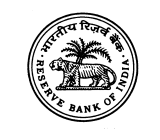 भारतीय रिज़र्व बैंकRESERVE BANK OF वेबसाइट :www.rbi.org.in/hindiWebsite : www.rbi.org.inइ-मेलemail:helpdoc@rbi.org.inMONEY MARKETS@ MONEY MARKETS@ Volume  (One Leg) Weighted Average Rate Range A.  Overnight Segment (I+II+III+IV)  	  2,534.766.485.10-6.70A.  I.  Call Money  	  236.806.545.10-6.70A.  II. Collateralised Borrowing and Lending Obligation (CBLO)  1,601.336.476.11-6.65A.  III. Market Repo        694.136.485.75-6.70A.  IV. Repo in Corporate Bond  2.506.656.65-6.65B.  Term Segment  B.  I. Notice Money**   2.596.315.40-6.65B.  II. Term Money@@  1.76-6.25-7.95B.  III. CBLO  1.496.596.45-6.65B.  IV. Market Repo  0.856.186.00-6.50B.  V. Repo in Corporate Bond  0.897.907.90-7.90RBI OPERATIONS@  RBI OPERATIONS@  Auction Date Tenor (Days)  Maturity Date Amount Outstanding   Current Rate/Cut   off Rate C.     Liquidity Adjustment Facility   Liquidity Adjustment Facility  (i) Repo (Fixed  Rate)                          16/10/2018117/10/201870.476.50(ii) Repo (Variable Rate) 05/10/20181419/10/2018230.046.5209/10/20181423/10/2018134.006.5112/10/20181426/10/2018230.626.5116/10/20182106/11/2018300.006.5816/10/20181430/10/2018235.006.55(iii) Reverse Repo (Fixed  Rate)    16/10/2018117/10/2018114.366.25(iv) Reverse Repo (Variable Rate) 10/10/2018717/10/201884.436.4912/10/2018719/10/201876.446.49D.  Marginal Standing Facility                16/10/2018117/10/201832.406.75E.  Standing Liquidity Facility Availed from RBI$  Standing Liquidity Facility Availed from RBI$  16.27F.   Cash Reserves Position of Scheduled Commercial Banks  (i) Cash balances with RBI as on#   October 11, 20184,743.60(ii) Average daily cash reserve requirement for the fortnight ending   October 12, 20184,798.65G.  Government of India Surplus Cash Balance Reckoned for Auction as on ¥  October 16, 2018 0.00